Sauce façon pesto :Ingrédients : 50g de salade25g de pignons de pins ( ou noisette)25g de parmesan½ gousse d’ail ou aillet4 cuillères à soupe d’huile d’oliveRéalisation :Laver sécher les feuilles de basilic. Éplucher la gousse d’ail et la hacher finement ( laver l’aillet et le couper finement)Mixer ensemble l’ail, les feuilles de basilic et les pignons de pins. A déguster avec des tomates en saison ou des pâtes, du riz…..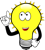 